SEMINAIRE REGIONAL POUR LES INSPECTEURS DE LA NAVIGABILITE           (GABORONE, BOTSWANA, 9 – 20 MARCH 2015)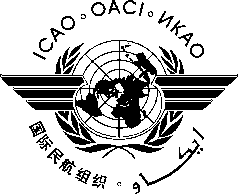 FORMULAIRE D’INSCRIPTIONVeiller remplir et renvoyer le formulaire dans le même format (Ms Word)Insérer des informations dans les cases grises videsCliquez dans les cases pour faire le choix appropriéVeiller remplir et renvoyer le formulaire dans le même format (Ms Word)Insérer des informations dans les cases grises videsCliquez dans les cases pour faire le choix appropriéVeiller remplir et renvoyer le formulaire dans le même format (Ms Word)Insérer des informations dans les cases grises videsCliquez dans les cases pour faire le choix appropriéSéminaire régional pour les inspecteurs de la navigabilité(Gaborone, Botswana, 9-20 March 2015)       Cliquez sur la zone grise pour  sélectionner et indiquer votre participationNom de famillePrénomPrénomTitre/FonctionTitre/FonctionEtat/OrganisationEtat/OrganisationAdresseAdresseTéléphoneTéléphoneFaxFaxCourrielCourrielHôtelHôtel